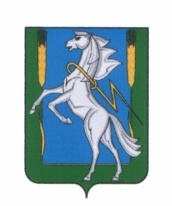 Совет депутатов Мирненского сельского поселенияСосновского муниципального района Челябинской областичетвертого  созываР Е Ш Е Н И Еот «17» марта  2022г. № 09Об избрании  Главы Мирненского сельского поселения Сосновскогомуниципального районаЧелябинской областиВ соответствии с Уставом Мирненского сельского поселения Сосновского муниципального района Челябинской областиСовет депутатов Мирненского сельского поселения четвертого созыва РЕШАЕТ:1. Избрать главой Мирненского сельского поселения Сосновского муниципального района Челябинской  области Черкасову Галину Александровну.2. Опубликовать (обнародовать)  настоящее решение в порядке,  установленном Уставом поселения в газете "Сосновская Нива"  и на официальном сайте администрации Мирненского сельского поселения mirnenskoe.eps74.ru.      3. Настоящее решение вступает в силу со дня его принятия. Председатель Совета депутатовМирненского сельского поселения                                            В.А.Белобородов